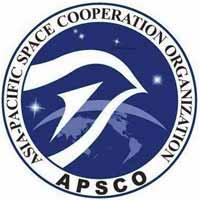 We are forming a team to attend the APSCO (Asia-Pacific Space Cooperation Organization) Cubesat Competition. The competition will aim to design a cubesat mission for a 3U cubesat and build an engineering model. An interdisciplinary group including MS and PhD students, will be formed. Who can apply? All current 3rd grade students.What is the content of the competition? A mission will be designed for a 3U cubesat, and the engineering model will be built. Note: Engineering model is form, fit, and functionally the same as the final flight model; however, it will use a mixture of flight-grade components (usually spare or out-of-life in stores) and commercial components. How long will it last? Until September 2025.What is your gain?Simply experience. There is no foreseen scholarship for students. However, you will have a chance to build an engineering model for a spacecraft (costs will be funded by APSCO). Moreover, selected students will have a chance to attend online and in-person training and a summer camp. Will the spacecraft be launched?At the moment, the final aim is to build an engineering model. However, if we can find the necessary funding, yes, the project may evolve into building a flight model and launching the spacecraft. What is a cubesat?Well, it is a cube satellite :) See the below webpage for a very recent NASA mission using 3U cubesats:https://en.wikipedia.org/wiki/TROPICS_%28spacecraft_constellation%29 For preliminary applications, please fill out the following form by 21st May (Sunday):https://docs.google.com/spreadsheets/d/1w5MS0w9_zvH3JeLc4ZvXo3-2KeO9bPlmi1lymmtrrxI/edit?usp=sharingAn introduction meeting will be held in the aerospace engineering department within the week of 22nd - 26th May on a date/time to be later announced. An invitation will be sent to the students who pass the preliminary screening.  